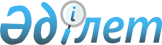 О внесении изменения в постановление Правительства Республики Казахстан от 10 августа 2015 года № 634 "Об определении лицензиара по осуществлению лицензирования деятельности по производству этилового спирта и алкогольной продукции, производству табачных изделий, деятельности по хранению и оптовой реализации алкогольной продукции, за исключением деятельности по хранению и оптовой реализации алкогольной продукции на территории ее производства, а также хранению и розничной реализации алкогольной продукции, за исключением деятельности по хранению и розничной реализации алкогольной продукции на территории ее производства, и государственного органа, осуществляющего согласование выдачи лицензии и (или) приложения к лицензии на осуществление деятельности в сфере производства алкогольной продукции в части соответствия заявителя требованиям законодательства Республики Казахстан"Постановление Правительства Республики Казахстан от 25 декабря 2018 года № 875.
      Правительство Республики Казахстан ПОСТАНОВЛЯЕТ:
      1. Внести в постановление Правительства Республики Казахстан от 10 августа 2015 года № 634 "Об определении лицензиара по осуществлению лицензирования деятельности по производству этилового спирта и алкогольной продукции, производству табачных изделий, деятельности по хранению и оптовой реализации алкогольной продукции, за исключением деятельности по хранению и оптовой реализации алкогольной продукции на территории ее производства, а также хранению и розничной реализации алкогольной продукции, за исключением деятельности по хранению и розничной реализации алкогольной продукции на территории ее производства, и государственного органа, осуществляющего согласование выдачи лицензии и (или) приложения к лицензии на осуществление деятельности в сфере производства алкогольной продукции в части соответствия заявителя требованиям законодательства Республики Казахстан" (САПП Республики Казахстан, 2015 г., № 44, ст. 339) следующее изменение:
      пункт 1 изложить в следующей редакции:
      "1. Определить:
      1) Комитет государственных доходов Министерства финансов Республики Казахстан лицензиаром по осуществлению лицензирования деятельности по производству этилового спирта и алкогольной продукции, производству табачных изделий;
      2) территориальные органы Комитета государственных доходов Министерства финансов Республики Казахстан по областям, городам Астане, Алматы и Шымкенту лицензиарами по осуществлению лицензирования деятельности по хранению и оптовой реализации алкогольной продукции, за исключением деятельности по хранению и оптовой реализации алкогольной продукции на территории ее производства, а также хранению и розничной реализации алкогольной продукции, за исключением деятельности по хранению и розничной реализации алкогольной продукции на территории ее производства;
      3) Комитет охраны общественного здоровья Министерства здравоохранения Республики Казахстан и его территориальные органы государственным органом, осуществляющим согласование выдачи лицензии и (или) приложения к лицензии на осуществление деятельности в сфере производства алкогольной продукции в части соответствия заявителя требованиям законодательства Республики Казахстан.".
      2. Настоящее постановление вводится в действие по истечении десяти календарных дней после дня его первого официального опубликования.
					© 2012. РГП на ПХВ «Институт законодательства и правовой информации Республики Казахстан» Министерства юстиции Республики Казахстан
				
      Премьер-Министр
Республики Казахстан 

Б. Сагинтаев
